ПредметЗавданняУкраїнська моваСтор. 55, впр. 128 Стор. 55, впр. 129(Прочитай казку. Визнач рід прикметників, вжитих в однині. Запиши прикметники разом з іменниками. (Склади самостійно казку про хвальків. Запиши.)МатематикаСтор. 168, № 1116, стор. 169, № 1120 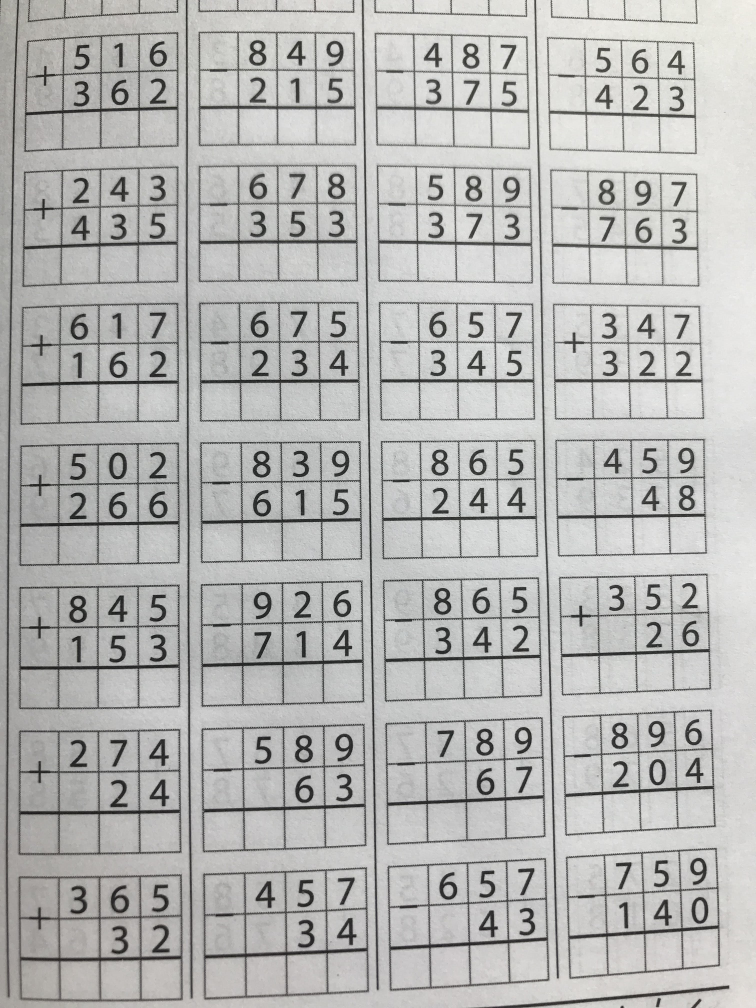 Повторити письмове додавання і віднімання трицифрових чисел без переходу через розрядІноземна мова (англійська) Повторити лексичні одиниці з теми «Людина (частини тіла)»Записати числівники від 41 до 60.(наприклад: forty one, forty two…)ПриродознавствоСтор. 147-149 (читати і відповідати на запитання)«Формування постави»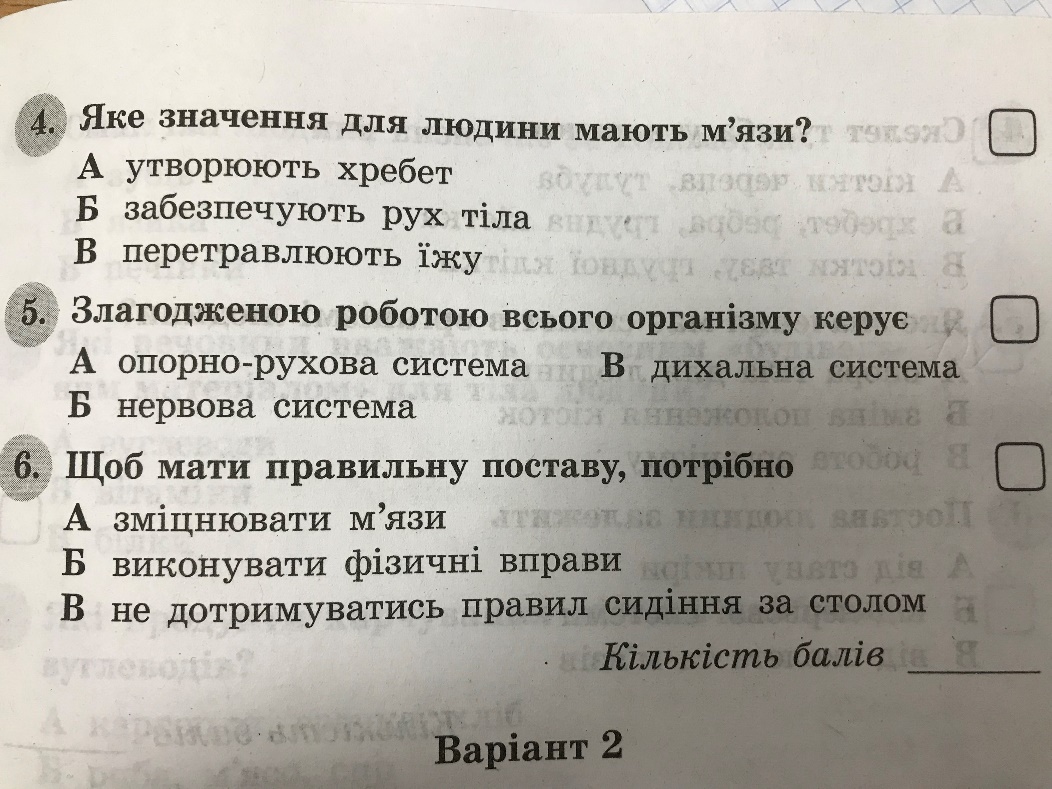 Корекція мовленняПовторити комплекс артикуляційної гімнастики. Скласти загадки про весну.(записати 2-3 загадки у зошиті)